      LOYOLA COLLEGE (AUTONOMOUS), CHENNAI – 600 034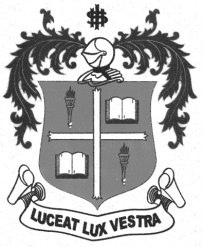     M.A. DEGREE EXAMINATION - APPLIED HISTORYTHIRD SEMESTER – NOVEMBER 2012HT 3811 - HISTORIOGRAPHY               Date : 03/11/2012 	Dept. No. 	  Max. : 100 Marks    Time : 9:00 - 12:00                                              PART – A Answer any Four of the following in about 100 words each:				(5 x 4 = 20 Marks)Define HistoryIbn KhaladonUtilitarianismRomanic IdealismRajataranginiK.K. AiyangarPART – BAnswer any Two of the following in about 200 words each:				(2 x 10 = 20 Marks)	Examine the importance of causation in History.Explain St. Augustine philosophy on History.Write a brief note on the works of Machiavelli.Assess the contributions of Abul Fazl to Historiography. PART – C Answer any Three of the following in about 1200 words each:			(3 x 20 = 60 Marks)Describe the Uses and Abuses of history.Examine the growth and development of Greek and Roman Historiography.Discuss the significance of scientific socialism of Karl Marx.Trace the nature and development of Medieval Indian Historiography.  Assess the contributions of K.M. Panikkar to South Indian Historiography.*****